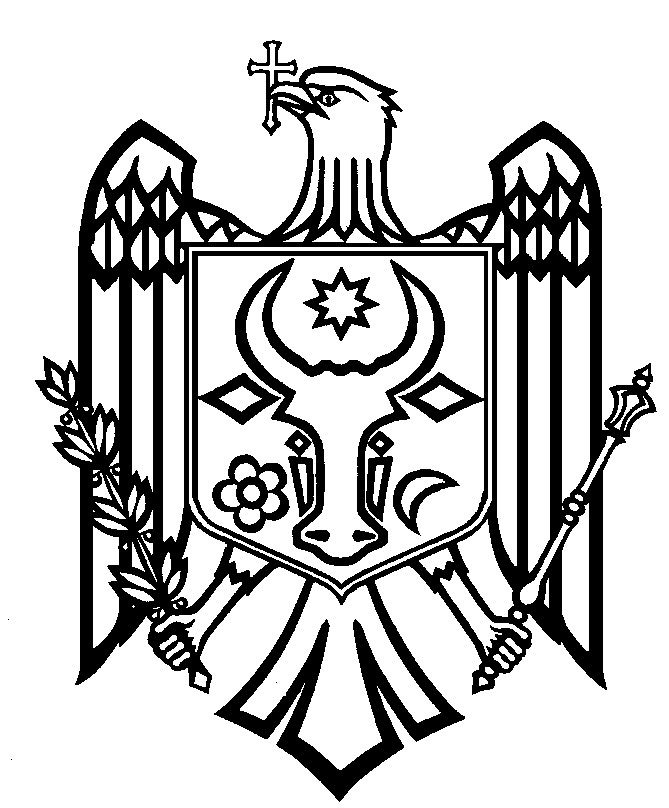 HOTĂRÂREprivind Ordinea de zi a ședinței Consiliului de Observatori al IPNA Compania „Teleradio-Moldova”În conformitate cu prevederile art. 56 alin. 6-9, art. 58, art. 60, art. 61 din Codul Audiovizualului al Republicii Moldova, în baza cap. VI pct. 1-4, cap. VII pct. 1-3, pct. 8, cap. IX, cap. X, din Statutul Instituţiei Publice Naţionale a Audiovizualului Compania "Teleradio-Moldova" aprobat prin Hotărârea Consiliului de Observatori nr. 87 din 30.08.2013 şi în baza pct. 21- 44 din Regulamentul Consiliului de Observatori al Instituţiei Publice Naţionale a Audiovizualului Compania „Teleradio-Moldova” modificat prin Hotărârile Consiliului de Observatori nr. 11 din 17.03.2015 și nr. 52 din 23.05.2016Consiliul de ObservatoriHOTĂRĂŞTE:1. Se aprobă următoarea Ordine de zi a şedinţei din 22 mai 2017 a Consiliului de Observatori al IPNA Compania  „Teleradio-Moldova”:Raportul de activitate a Ombudsmanului IPNA Compania “Teleradio-Moldova” pentru anul 2016.Raportul Președintelui IPNA Compania “Teleradio-Moldova” cu privire la procesul de reciclare și comercializare a bunurilor casate.Diverse.2. Prezenta hotărâre intră în vigoare în ziua adoptării.Hotărârea a fost adoptată cu votul a 6 membri ai Consiliului de Observatori: „PRO”– 6  (N. Spătaru, S. Nistor, V. Țapeș, L. Vasilache, M. Țurcan, L. Gurez).PreşedinteleConsiliului de Observatori				Nicolae SPĂTARUSecretarulConsiliului de Observatori				Emmanuela CERNEI